		ReferatBestyrelsesmøde i Furreby Ny GrundejerforeningTid:			04.04.2023Sted:			Norgesvej 27, LøkkenFra Bestyrelsen deltog:		John Nygaard (Formand) Peter Clausen (Vejformand)			Thomas Hansen (Næstformand)			Kristina Hvidt Hansen (Sekretær)			Gitte Boelskifte (Kasser)Dagsorden:Renovation & VejeØvrig Vedligeholdelsesarbejde i FNGRegnskab & ØkonomiForretningsorden og vedtægtsgennemgangDrøftelse af Årshjul & Aktiviteter EventueltAd 1 –Renovation & VejeN/AAd 2 – Øvrig Vedligeholdelsesarbejde i ForeningenTømrer er kontaktet igen for at sikre at trappen (Nord, ved Gåsestien) bliver udbedret da der stikker en gammel rest op fra den gamle trappe. Ad 3 – Regnskab & ØkonomiKasseren har gennemgået ønsket om at tage “Foreninglet” programmet i anvendelse for at lette arbejdet omkring medlemshåndtering, dog bliver det for stor en udgift, hvorfor forslaget droppes.Overlevering til ny Kasser er udsat.
 Ad 4–Drøftelse af Årshjul & Aktiviteter:Forslag til Årshjul og Aktiviteter, bilag 1, overføres til næste møde.Ad 6–Eventuelt:Der blev udarbejdet Bestyrelsens forslag til nye Vedtægter for Foreningen, som ønskes vedtaget på kommende Generalforsamling Lørdag 20 Maj 2023 kl. 10.30. Referent Kristina Hvidt Hansen, 04.04.2023Bilag 1 - ÅrshjulFurreby Ny Grundejerforening - Årshjul & AktiviteterOversigt kunne være tilsvarende denne og anvendes på hjemmeside mfl.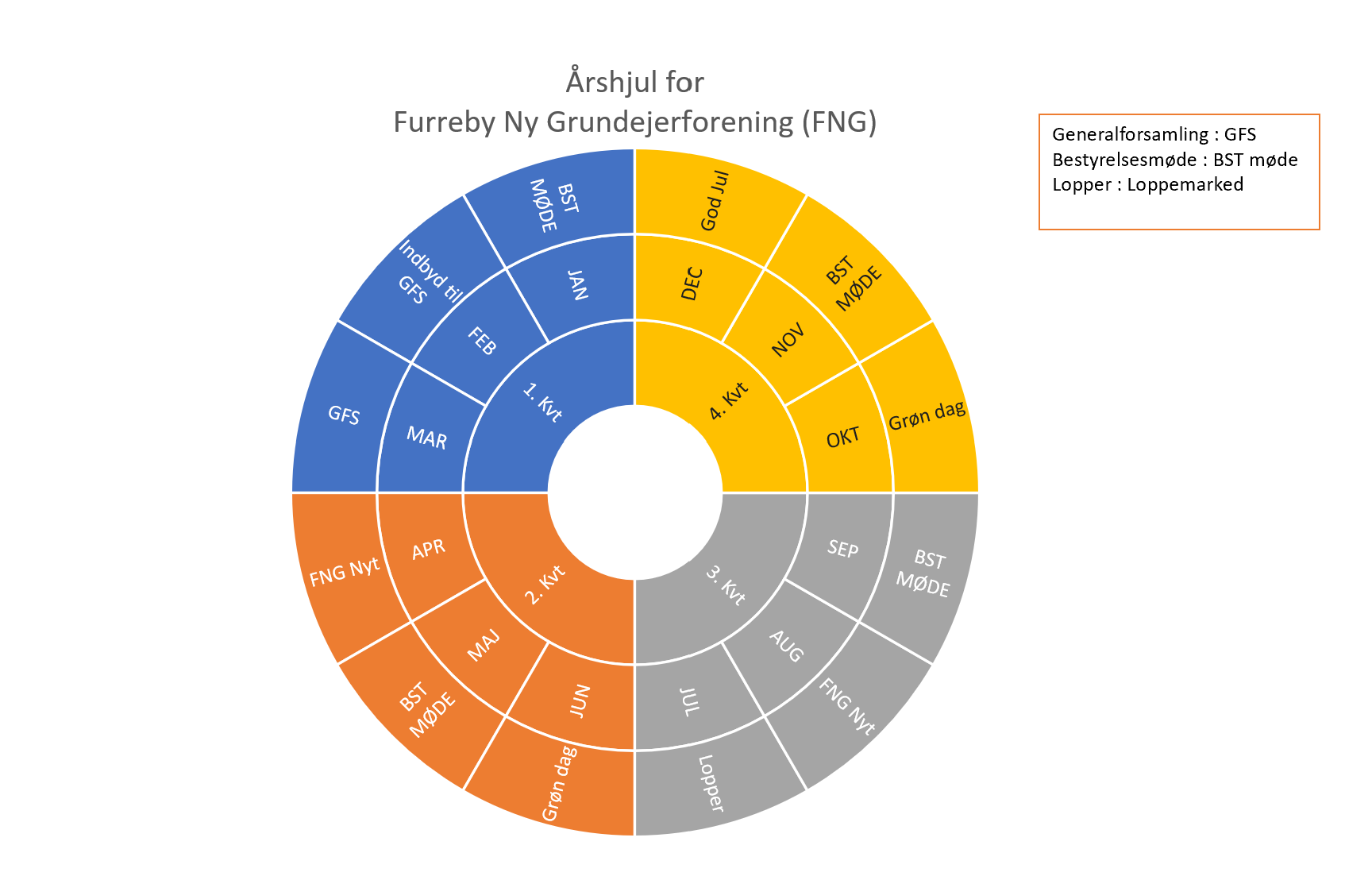 HandlingspunkterEjereDeadlineStatusKort over eksisterende drænrør.JohnInden næste mødeJohn udsender fremskaffet kort over eksisterende dræn-rør ved Løkken Entreprenørforretning (Jørgen Præstegaard Jensen)Ejers forpligtelser ift. grundvedligeholdelseKristina10/04/2023Udsend mail omkring Ejers ForpligtelserOverlevering af regnskabGiite/Peter/Søren04/04/2023Udsat - Afslutning på overlevering af Kasser posten og regnskabUdkast til Forretningsorden og vedtægterGitteAsapDeles for kommentering og fremlægges til næste BestyrelsesmødeIndkaldelse til GeneralforsamlingKristina18/04/2023Jf MedlemskartotekErhvervsforsikringspolicePeterAsapAlm Brand police fremskaffesMånedAktivitetIndhold/OpgaverJanuarSammenkomst for bestyrelsenBestyrelsesmødeKassererFormandHjemmeside/Sociale medierRegnskabBudgetSærlige opgaver såsom Kystsikring, Renovations projekt, Vejvedligeholdelse, Sponsorer ?Dagsorden udarbejdes af formandUdarbejdelse af budgetKontakt til revisorer og regnskab for forgangne år (Feb)Der kontaktes dirigent til generalforsamling Gamle aftaler fornyes for et årInformation om dato for GeneralforsamlingRevisorer gennemgår og underskriver og efterfølgende underskriver bestyrelsen på mødet (Marts/April)Opsamling på kommende udgifter og opgaverTjek om der er aftaler vedr.forsikringer, tilsyn mv., der skal klares i det kommende år.FebruarIndkaldelse til GeneralforsamlingValg til bestyrelsenRundsendes pr mail inkl. regnskab/budget og lægges på hjemmesiden Genvalg mv. skal oplysesMartsGeneralforsamling (typisk forsøgt afholdt i Kr. Himmelfart weekenden)Lørdag 20 Maj 2023 kl. 1030Endelig dagsordenDagsorden m.m udarbejdes af formand. Sikring af tekniske faciliteter. Lægges på hjemmeside og med info til mailliste . Annonceres på facebook.AprilNyt fra FNG på Hjemmeside og Facebook sideInformation om fx opstarts-sammenkomst og kommende Grøn dag 26. MajBestyrelsesmøde (før Generalforsamling)Invitation til Opstartsdag og Grøn dagGrundejerforeningens store bytte-dag (27 maj)Konst. bestyrelsesmødeDagsorden udarbejdes af formand Rundgang forud for Grøn dag Fordeling af indkøb til Grøn dag aftales Ansvarlig aftales for Grøn dag og Invitation udarbejdes og runddeles evt. som post af områderepræsentanter samt lægges på hjemmesiden/facebookMøde umiddelbart efter generalforsamling inkl. ny mødedatoJuniGrøn dag 1KassererIndkøb af forplejning, service, foliebakker, affaldssække, køkkenrulle etc. Husk brændstof til diverse maskiner. Kaffe & te mv.Deltagerliste udarbejdes Aftales fra gang til gang hvad der skal arbejdes med fx Vedligeholdelse af grønne områder, male broer (hyben, træer beskæres etc, påmindelse)Opkrævning af kontingent (jan)JuliAugustSeptemberBestyrelsesmødeDagsorden udarbejdes af formandOktoberGrøn dag 2KasserIndkøb af forplejning, service, foliebakker, affaldssække, køkkenrulle etc. Husk brændstof til diverse maskiner. Kaffe & te mv.Deltagerliste udarbejdes Aftales fra gang til gang hvad der skal arbejdes med ift vedligeholdelse af områdetNovemberBestyrelsesmøde Vedr. budget for kommende år Bestyrelsen kommende årDagsorden udarbejdes af formand Dato for Grøn dag besluttes og Dato for Generalforsamling foreslåsForudsigelige/ønskede omkostninger indtænkes Overblik hvem ønsker/ønsker ikke genvalgDecemberGeneralforsamling forberedes Bestyrelsessammenkomst forberedes Hjemmesiden & FacebookDato fastlægges og lokale bestilles Der aftales tidspunkt og foretages bestilling Jule- og Nytårshilsen fra bestyrelsen